Όνομα:………………………………………Να κάνεις τις παρακάτω πράξεις: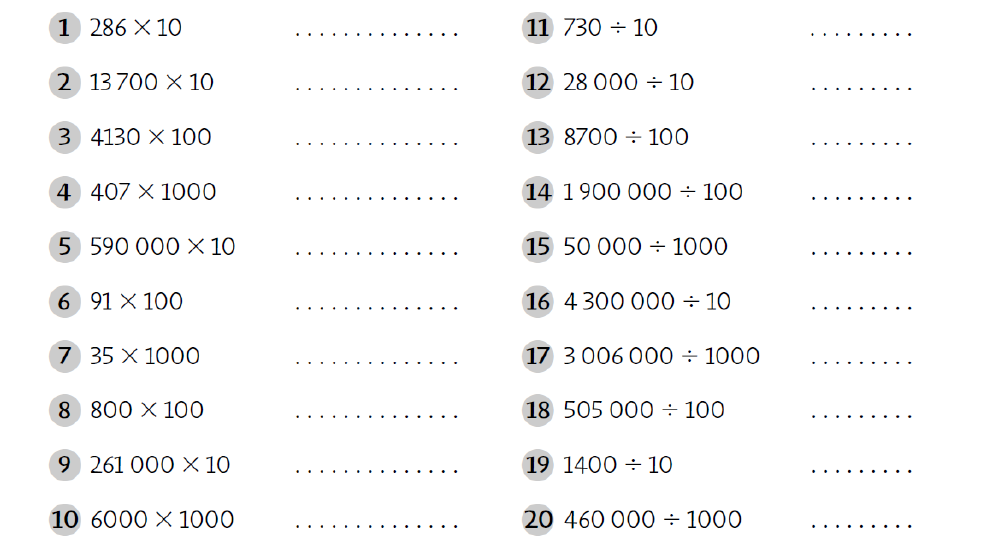 Ένα σπιρτόκουτο έχει 100 σπίρτα. Πόσα σπίρτα έχουν 16 σπιρτόκουτα;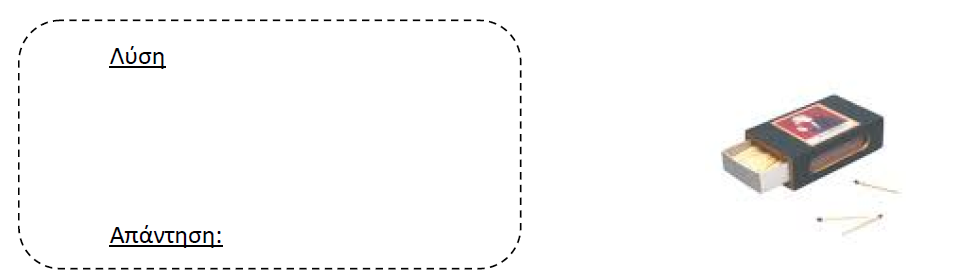 